Международный семинар по упрощению процедур торговли и Единому окну, организованный Европейской Экономической комиссией Организации Объединенных Наций (ЕЭК ООН) и правительством Украины, в сотрудничестве с Миссией Евросоюза по помощи Молдове и Украине для обустройства границей (EUBAM), Еврокомиссией и Всемирной Таможенной ОрганизациейПошаговое создание национального «единого окна» и гармонизация данных в Украине в соответствии с международными и европейскими стандартами Повестка дня Университет государственной фискальной службы Украины Ирпень, 08200ул. Университетская, 3120-21 октября 2016 г. 
 КиевВариант 15ДЕНЬ ПЕРВЫЙ09:00-09:30 регистрация09:30 – 10:00 Открытие и приветствие:Правительство Украины, ЕЭК ООН, EUBAM и т.д.10:00 – 13:00 сессия I: Концепция национального «единого окна» и пилотные проекты в Украине Модератор: ЕЭК ООН Текущий этап реформ по упрощению процедур торговли и работа над национальным механизмом «единого окна»Представитель Государственной фискальной службы Украины (уточняется)Концепция «единого окна»: концепция, предпосылки, существующие инструменты и стандарты для оказания поддержки процессу осуществления Тежо Козума, Всемирная таможенная организация Жан-Люк Делькур и Захуани Саадауи, Европейская КомиссияМарио Апостолов, Региональный советник ЕЭК ООН 11:15-11:30 – кофе-брейкЭкспериментальные проекты для создания Единого окна на УкраинеНациональный проект для обмена данными между регулирующими органамиМоскаленко Александр Петрович, Заместителю директора Департамента налоговой, таможенной политики Министерства финансов УкраиныСистема портового сообщества Одессы (PPL 33-35)Алексeй Орлов, Система портового сообщества в ОдессеУкраинское национальное морское единое окно (с учетом директивы ЕС 2010/65)Дмитрий Якименков, ГП “Администрация морских портов Украины”Единое окно для таможенного оформления в ОдессеОдесская таможня, Государственная фискальная служба Украины (уточняется)Обсуждение13:00-14:00 – перерыв на обед14:00 – 17:00 сессия II: Единое окно, международные стандарты и необходимость поэтапного планирования Международные стандарты и осуществление Единого окнаТежо Козума, Всемирная таможенная организация (ВТамО)Таможенное «единое окно» в Европейском союзе – нынешний уровень применения и планы на будущееЗахуани Саадауи, Европейская комиссия, Директорат по налоговым и таможенным вопросам Поэтапное планирование национального Единого окнаМарио Апостолов, Региональный советник ЕЭК ООНСистема портового сообщества как этап пилотного проекта в построении национального регулятивного единого окнаАлександр Федоров, Система портового сообщества в ОдессеНеобходимость общего видения для создания Единого окна в Украине. Владимир Писар, специалист по упрощению процедур торговли, EUBAMЕдиное окно ПЛЮС – координационная платформа: Визия построения единого окна в Польше Беата Дубянска, специалист по таможенным процедупам, EUBAM15:00-15:15 – кофе-брейкПозиции заинтересованных сторон: Государственная фискальная служба Украины: Продан, Мирослав Васильевич или Василенко, Алексей ЛеонидовичМинистерство экономического развития и торговли Министерство инфраструктуры Министерство сельского хозяйстваДругие министерстваДеловое сообщество (представители бизнеса)Обсуждение основных элементов плана для национального «единого окна»ДЕНЬ ВТОРОЙ9:00 – 13:00 сессия III: Гармонизация данныхМодератор: уточняетсяВведение в гармонизацию данных, рекомендация СЕФАКТ ООН № 34 ЕЭК ООНВведение в Модель таможенных данных ВТамОВТамОМодель таможенных данных Европейского союза – возможности для реализации в Украине Жан-Люк Делькур, Генеральный директорат по таможенным и налоговым делам ЕврокомиссииГармонизация данных в контексте «единого окна»Михаел Дилл, ГЕФЕГ мбХ, Германия (уточняется) Форматы и модели; гармонизация данных в различных прототипах Единого окнаДмитрий Якименков, ГП “Администрация морских портов Украины”Практическое занятиеОбсуждение 13:00-13:45 Закрытие сессии - организационные вопросы и рекомендацииДля получения дополнительной информации обращайтесь к Марио Апостолову, Региональный советник, Отдел торговли ЕЭК ООН, тел.: + 41 22-9171134, е-mail: mario.apostolov@unece.org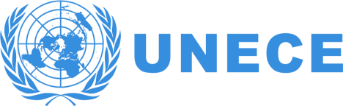 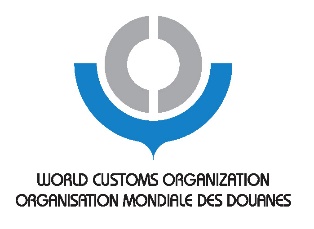 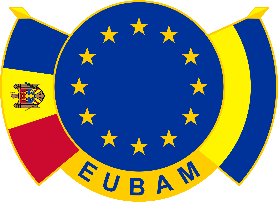 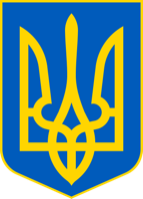 